Приказ Министерства спорта РФ от 16 февраля 2015 г. № 138 "Об утверждении Федерального стандарта спортивной подготовки по виду спорта киокусинкай" (не вступил в силу)27 марта 2015 В соответствии с частью 1 статьи 34 Федерального закона от 04.12.2007 № 329-ФЗ «О физической культуре и спорте в Российской Федерации» (Собрание законодательства Российской Федерации, 2007, № 50, ст. 6242; 2011, № 50, ст. 7354; 2012, № 53 (ч. 1), ст. 7582) и подпунктом 4.2.27 Положения о Министерстве спорта Российской Федерации, утвержденного постановлением Правительства Российской Федерации от 19.06.2012 № 607 (Собрание законодательства Российской Федерации, 2012, № 26, ст. 3525; 2013, № 30 (ч. 2), ст. 4112; № 45, ст. 5822)*, приказываю:1. Утвердить прилагаемый Федеральный стандарт спортивной подготовки по виду спорта киокусинкай.2. Контроль за исполнением настоящего приказа оставляю за собой._____________________________* а также официальный интернет - портал правовой информации (www.pravo.gov.ru) 08.01.2015 № 0001201501080007Зарегистрировано в Минюсте РФ 18 марта 2015 г.Регистрационный № 36489Федеральный стандарт
спортивной подготовки по виду спорта киокусинкай
(утв. приказом Министерства спорта РФ от 16 февраля 2015 г. № 138)Федеральный стандарт спортивной подготовки по виду спорта киокусинкай (далее - ФССП) разработан на основании части 1 статьи 34 Федерального закона от 04.12.2007 № 329-ФЗ «О физической культуре и спорте в Российской Федерации» (далее - Федеральный закон) (Собрание законодательства Российской Федерации, 2007, № 50, ст. 6242; 2011, № 50, ст. 7354; 2012, № 53 (ч. 1), ст. 7582) и подпункта 4.2.27 Положения о Министерстве спорта Российской Федерации, утвержденного постановлением Правительства Российской Федерации от 19.06.2012 № 607 (Собрание законодательства Российской Федерации, 2012, № 26, ст. 3525; 2013, № 30 (ч. 2), ст. 4112; № 45, ст. 5822; официальный интернет-портал правовой информации (www.pravo.gov.ru) 08.01.2015 № 0001201501080007), и определяет условия и требования к спортивной подготовке в организациях, осуществляющих спортивную подготовку в соответствии с Федеральным законом.I. Требования к структуре и содержанию программ спортивной подготовки, в том числе к освоению их теоретических и практических разделов применительно к каждому этапу спортивной подготовки1. Программа спортивной подготовки по виду спорта киокусинкай (далее - Программа) должна иметь следующую структуру и содержание:- титульный лист;- пояснительную записку;- нормативную часть;- методическую часть;- систему контроля и зачетные требования;- перечень информационного обеспечения;- план физкультурных мероприятий и спортивных мероприятий.1.1. На «Титульном листе» Программы указывается:- наименование вида спорта;- наименование организации, осуществляющей спортивную подготовку;- название Программы;- название федерального стандарта спортивной подготовки, на основе которого разработана Программа;- срок реализации Программы;- год составления Программы.1.2. В «Пояснительной записке» Программы дается характеристика вида спорта, его отличительные особенности и специфика организации тренировочного процесса, излагается структура системы многолетней подготовки (этапы, уровни, дисциплины).1.3. «Нормативная часть» Программы должна содержать:- продолжительность этапов спортивной подготовки, минимальный возраст лиц для зачисления на этапы спортивной подготовки и минимальное количество лиц, проходящих спортивную подготовку в группах на этапах спортивной подготовки по виду спорта киокусинкай (Приложение № 1 к настоящему ФССП);- соотношение объемов тренировочного процесса по видам спортивной подготовки на этапах спортивной подготовки по виду спорта киокусинкай (Приложение № 2 к настоящему ФССП);- планируемые показатели соревновательной деятельности по виду спорта киокусинкай (Приложение № 3 к настоящему ФССП);- режимы тренировочной работы;- медицинские, возрастные и психофизические требования к лицам, проходящим спортивную подготовку;- предельные тренировочные нагрузки;- минимальный и предельный объем соревновательной деятельности;- требования к экипировке, спортивному инвентарю и оборудованию;- требования к количественному и качественному составу групп на этапах спортивной подготовки;- объем индивидуальной спортивной подготовки;- структуру годичного цикла (название и продолжительность периодов, этапов, мезоциклов).1.4. «Методическая часть» Программы должна содержать:- рекомендации по проведению тренировочных занятий, а также требования к технике безопасности в условиях тренировочных занятий и спортивных соревнований;- рекомендуемые объемы тренировочных и соревновательных нагрузок;- рекомендации по планированию спортивных результатов;- требования к организации и проведению врачебно-педагогического, психологического и биохимического контроля;- программный материал для практических занятий по каждому этапу спортивной подготовки с разбивкой на периоды подготовки;- рекомендации по организации психологической подготовки;- планы применения восстановительных средств;- планы антидопинговых мероприятий;- планы инструкторской и судейской практики.1.5. «Система контроля и зачетные требования» Программы должны включать:- конкретизацию критериев подготовки лиц, проходящих спортивную подготовку на каждом этапе спортивной подготовки, с учетом возраста и влияния физических качеств и телосложения на результативность по виду спорта киокусинкай (Приложение № 4 к настоящему ФССП);- требования к результатам реализации Программы на каждом этапе спортивной подготовки, выполнение которых дает основание для перевода лица, проходящего спортивную подготовку на следующий этап спортивной подготовки;- виды контроля общей и специальной физической, спортивно-технической и тактической подготовки, комплекс контрольных испытаний и контрольно- переводные нормативы по годам и этапам спортивной подготовки, сроки проведения контроля;- комплексы контрольных упражнений для оценки общей, специальной физической, технико-тактической подготовки лиц, проходящих спортивную подготовку, методические указания по организации тестирования, методам и организации медико-биологического обследования.1.6. «Перечень информационного обеспечения» Программы должен включать: список литературных источников, перечень аудиовизуальных средств, перечень Интернет-ресурсов, необходимых для использования в работе лицами, осуществляющими спортивную подготовку, и при прохождении спортивной подготовки лицами, проходящими спортивную подготовку.1.7. «План физкультурных мероприятий и спортивных мероприятий» формируется организацией, осуществляющей спортивную подготовку, на основе Единого календарного плана межрегиональных, всероссийских и международных физкультурных мероприятий и спортивных мероприятий, календарных планов физкультурных мероприятий и спортивных мероприятий субъекта Российской Федерации, муниципальных образований.II. Нормативы физической подготовки и иные спортивные нормативы с учетом возраста, пола лиц, проходящих спортивную подготовку, особенностей вида спорта киокусинкай (спортивных дисциплин)2. Нормативы по видам спортивной подготовки и их соотношение на этапах спортивной подготовки в группах, занимающихся видом спорта киокусинкай, включают в себя:2.1. Нормативы общей физической и специальной физической подготовки для зачисления в группы на этапе начальной подготовки (Приложение № 5 к настоящему ФССП).2.2. Нормативы общей физической и специальной физической подготовки для зачисления в группы на тренировочном этапе (этапе спортивной специализации) (Приложение № 6 к настоящему ФССП).2.3. Нормативы общей физической и специальной физической подготовки для зачисления в группы на этапе совершенствования спортивного мастерства (Приложение № 7 к настоящему ФССП).2.4. Нормативы общей физической и специальной физической подготовки для зачисления в группы на этапе высшего спортивного мастерства (Приложение № 8 к настоящему ФССП).2.5. Нормативы максимального объема тренировочной нагрузки (Приложение № 9 к настоящему ФССП).III. Требования к участию лиц, проходящих спортивную подготовку, и лиц, ее осуществляющих, в спортивных соревнованиях, предусмотренных в соответствии с реализуемой программой спортивной подготовки3. Требования к участию в спортивных соревнованиях лиц, проходящих спортивную подготовку:- соответствие возраста и пола участника положению (регламенту) об официальных спортивных соревнованиях и правилам вида спорта киокусинкай;- соответствие уровня спортивной квалификации участника положению (регламенту) об официальных спортивных соревнованиях согласно Единой всероссийской спортивной классификации и правилам вида спорта киокусинкай;- выполнение плана спортивной подготовки;- прохождение предварительного соревновательного отбора;- наличие соответствующего медицинского заключения о допуске к участию в спортивных соревнованиях;- соблюдение общероссийских антидопинговых правил и антидопинговых правил, утвержденных международными антидопинговыми организациями.4. Лицо, проходящее спортивную подготовку, направляется организацией, осуществляющей спортивную подготовку, на спортивные соревнования в соответствии с содержащимся в Программе планом физкультурных мероприятий и спортивных мероприятий и положениями (регламентами) о спортивных соревнованиях и спортивных мероприятиях.IV. Требования к результатам реализации программ спортивной подготовки на каждом из этапов спортивной подготовки5. Результатом реализации Программы является:5.1. На этапе начальной подготовки:- формирование устойчивого интереса к занятиям спортом;- формирование широкого круга двигательных умений и навыков;- освоение основ техники по виду спорта киокусинкай;- всестороннее гармоничное развитие физических качеств;- укрепление здоровья спортсменов;- отбор перспективных юных спортсменов для дальнейших занятий по виду спорта киокусинкай.5.2. На тренировочном этапе (этапе спортивной специализации):- повышение уровня общей и специальной физической, технической, тактической и психологической подготовки;- приобретение опыта и достижение стабильности выступления на официальных спортивных соревнованиях по виду спорта киокусинкай;- формирование спортивной мотивации;- укрепление здоровья спортсменов.5.3. На этапе совершенствования спортивного мастерства:- повышение функциональных возможностей организма спортсменов;- совершенствование общих и специальных физических качеств, технической, тактической и психологической подготовки;- стабильность демонстрации высоких спортивных результатов на региональных и всероссийских официальных спортивных соревнованиях;- поддержание высокого уровня спортивной мотивации;- сохранение здоровья спортсменов.5.4. На этапе высшего спортивного мастерства:- достижение результатов уровня спортивных сборных команд Российской Федерации;- повышение стабильности демонстрации высоких спортивных результатов во всероссийских и международных официальных спортивных соревнованиях.6. Для обеспечения этапов спортивной подготовки организации, осуществляющие спортивную подготовку, используют систему спортивного отбора, представляющую собой целевой поиск и определение состава перспективных спортсменов для достижения высоких спортивных результатов.Система спортивного отбора включает:а) массовый просмотр и тестирование юношей и девушек с целью ориентирования их на занятия спортом;б) отбор перспективных юных спортсменов для комплектования групп спортивной подготовки по виду спорта киокусинкай;в) просмотр и отбор перспективных юных спортсменов на тренировочных сборах и спортивных соревнованиях.7. Максимальный возраст лиц, проходящих спортивную подготовку по Программе на этапах совершенствования спортивного мастерства и высшего спортивного мастерства, не ограничивается.8. Образовательные организации, реализующие образовательные программы в области физической культуры и спорта для наиболее перспективных выпускников, могут предоставить возможность прохождения спортивной подготовки на своей базе сроком до четырех лет (до 10% от количества лиц, проходящих спортивную подготовку).V. Особенности осуществления спортивной подготовки по отдельным спортивным дисциплинам по виду спорта киокусинкай9. Особенности осуществления спортивной подготовки в спортивных дисциплинах вида спорта киокусинкай, содержащих в своем наименовании словосочетания «весовая категория» (далее - категория) и слова «ката» (далее - ката) определяются в Программе и учитываются при:- составлении планов спортивной подготовки, начиная с этапа начальной подготовки;- составлении плана физкультурных мероприятий и спортивных мероприятий.10. Тренировочный процесс в организации, осуществляющей спортивную подготовку, ведется в соответствии с годовым тренировочным планом, рассчитанным на 52 недели.11. Основными формами осуществления спортивной подготовки являются:- групповые и индивидуальные тренировочные и теоретические занятия;- работа по индивидуальным планам;- тренировочные сборы;- участие в спортивных соревнованиях и мероприятиях;- инструкторская и судейская практика;- медико-восстановительные мероприятия;- тестирование и контроль.12. Работа по индивидуальным планам спортивной подготовки осуществляется на этапах совершенствования спортивного мастерства и высшего спортивного мастерства.13. Для проведения занятий на этапах совершенствования спортивного мастерства и высшего спортивного мастерства, кроме основного тренера (тренера-преподавателя) по виду спорта киокусинкай допускается привлечение дополнительно второго тренера (тренера-преподавателя) по общефизической и специальной физической подготовке при условии их одновременной работы с лицами, проходящими спортивную подготовку.14. Для обеспечения круглогодичности спортивной подготовки, подготовки к спортивным соревнованиям и активного отдыха (восстановления) лиц, проходящих спортивную подготовку, организуются тренировочные сборы, являющиеся составной частью (продолжением) тренировочного процесса в соответствии с перечнем тренировочных сборов (Приложение № 10 к настоящему ФССП).15. Порядок формирования групп спортивной подготовки по виду спорта киокусинкай определяется организациями, осуществляющими спортивную подготовку, самостоятельно.16. Лицам, проходящим спортивную подготовку, не выполнившим предъявляемые Программой требования, предоставляется возможность продолжить спортивную подготовку на том же этапе спортивной подготовки.17. С учетом специфики вида спорта киокусинкай определяются следующие особенности спортивной подготовки:- комплектование групп спортивной подготовки, а также планирование тренировочных занятий (по объему и интенсивности тренировочных нагрузок разной направленности) осуществляются в соответствии с гендерными и возрастными особенностями развития;- в зависимости от условий и организации занятий, а также условий проведения спортивных соревнований, подготовка по виду спорта киокусинкай осуществляется на основе обязательного соблюдения необходимых мер безопасности в целях сохранения здоровья лиц, проходящих спортивную подготовку.VI. Требования к условиям реализации программ спортивной подготовки, в том числе кадрам, материально-технической базе и инфраструктуре организаций, осуществляющих спортивную подготовку, и иным условиям18. Организации, осуществляющие спортивную подготовку, должны обеспечить соблюдение требований к условиям реализации Программ, в том числе кадрам, материально-технической базе, инфраструктуре, и иным условиям, установленным настоящим ФССП.19. Требования к кадрам организаций, осуществляющих спортивную подготовку:19.1. Уровень квалификации лиц, осуществляющих спортивную подготовку, должен соответствовать требованиям, определенным Единым квалификационным справочником должностей руководителей, специалистов и служащих, раздел «Квалификационные характеристики должностей работников в области физической культуры и спорта», утвержденным приказом Минздравсоцразвития России от 15.08.2011 № 916н (зарегистрирован Минюстом России 14.10.2011, регистрационный № 22054) (далее - ЕКСД), в том числе следующим требованиям:- на этапе начальной подготовки - наличие среднего профессионального образования или высшего профессионального образования без предъявления требований к стажу работы по специальности;- на тренировочном этапе (этапе спортивной специализации) - наличие среднего профессионального образования или высшего профессионального образования и стажа работы по специальности не менее одного года;- на этапах совершенствования спортивного мастерства и высшего спортивного мастерства - наличие высшего профессионального образования и стажа работы по специальности не менее трех лет.19.2. Лица, не имеющие специальной подготовки или стажа работы, установленных в разделе «Требования к квалификации» ЕКСД, но обладающие достаточным практическим опытом и выполняющие качественно и в полном объеме возложенные на них должностные обязанности, по рекомендации аттестационной комиссии назначаются на соответствующие должности так же, как и лица, имеющие специальную подготовку и стаж работы*.19.3. Количественный расчет кадровой потребности осуществляется на основе тарификации тренерского состава, планово-расчетных показателей количества лиц, осуществляющих спортивную подготовку, и режима эксплуатации спортивных сооружений, на которых осуществляется реализация Программы.20. Требования к материально-технической базе и инфраструктуре организаций, осуществляющих спортивную подготовку, и иным условиям:- наличие тренировочного спортивного зала;- наличие тренажерного зала;- наличие раздевалок, душевых;- наличие медицинского пункта объекта спорта, оборудованного в соответствии с приказом Минздравсоцразвития России от 09.08.2010 № 613н «Об утверждении порядка оказания медицинской помощи при проведении физкультурных и спортивных мероприятий» (зарегистрирован Минюстом России 14.09.2010, регистрационный № 18428);- обеспечение оборудованием и спортивным инвентарем, необходимыми для прохождения спортивной подготовки (Приложение № 11 к настоящему ФССП);- обеспечение спортивной экипировкой (Приложение № 12 к настоящему ФССП);- обеспечение проезда к месту проведения спортивных мероприятий и обратно;- обеспечение питанием и проживанием в период проведения спортивных мероприятий;- осуществление медицинского обеспечения лиц, проходящих спортивную подготовку, в том числе организацию систематического медицинского контроля._____________________________* пункт 6 ЕКСД.Приложение № 1
к Федеральному стандарту спортивной
подготовки по виду спорта киокусинкайПродолжительность этапов спортивной подготовки, минимальный возраст лиц для зачисления на этапы спортивной подготовки и минимальное количество лиц, проходящих спортивную подготовку в группах на этапах спортивной подготовки по виду спорта киокусинкайПриложение № 2
к Федеральному стандарту спортивной
подготовки по виду спорта киокусинкайСоотношение объемов тренировочного процесса по видам спортивной подготовки на этапах спортивной подготовки по виду спорта киокусинкайПриложение № 3
к Федеральному стандарту спортивной
подготовки по виду спорта киокусинкайПланируемые показатели соревновательной деятельности по виду спорта киокусинкаиПриложение № 4
к Федеральному стандарту спортивной
подготовки по виду спорта киокусинкайВлияние физических качеств и телосложения на результативность по виду спорта киокусинкаиУсловные обозначения:3 - значительное влияние;2 - среднее влияние;1 - незначительное влияние.Приложение № 5
к Федеральному стандарту спортивной
подготовки по виду спорта киокусинкайНормативы общей физической и специальной физической подготовки для зачисления в группы на этапе начальной подготовкиПриложение № 6
к Федеральному стандарту спортивной
подготовки по виду спорта киокусинкайНормативы общей физической и специальной физической подготовки для зачисления в группы на тренировочном этапе (этапе спортивной специализации)Приложение № 7
к Федеральному стандарту спортивной
подготовки по виду спорта киокусинкайНормативы общей физической и специальной физической подготовки для зачисления в группы на этапе совершенствования спортивного мастерстваПриложение № 8
к Федеральному стандарту спортивной
подготовки по виду спорта киокусинкайНормативы общей физической и специальной физической подготовки для зачисления в группы на этапе высшего спортивного мастерстваПриложение № 9
к Федеральному стандарту спортивной
подготовки по виду спорта киокусинкайНормативы максимального объема тренировочной нагрузкиПриложение № 10
к Федеральному стандарту спортивной
подготовки по виду спорта киокусинкайПеречень тренировочных сборовПриложение № 11
к Федеральному стандарту спортивной
подготовки по виду спорта киокусинкайОборудование и спортивный инвентарь, необходимые для прохождения спортивной подготовкиПриложение № 12
к Федеральному стандарту спортивной
подготовки по виду спорта
киокусинкайОбеспечение спортивной экипировкойОбзор документаУтвержден федеральный стандарт спортивной подготовки по киокусинкаю. Это разновидность каратэ.В стандарте определены структура и содержание программ спортивной подготовки, спортивные нормативы. Приведены требования к участию в соревнованиях, условиям и результатам реализации программ подготовки. Установлены особенности подготовки по отдельным спортивным дисциплинам.Минимальный возраст для зачисления в группу на этапе начальной подготовки составляет 7-10 лет (в зависимости от дисциплины). На результаты по данному виду спорта наиболее значительно влияют такие физические качества, как скоростные способности, мышечная сила и выносливость.Приведены перечень необходимой экипировки для занятия указанным видом спорта, требования к кадрам и материально-технической базе спортивных организаций.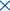 Давайте дружить!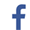 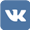 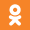 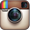 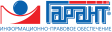 © ООО "НПП "ГАРАНТ-СЕРВИС", 2015. Система ГАРАНТ выпускается с 1990 года. Компания "Гарант" и ее партнеры являются участниками Российской ассоциации правовой информации ГАРАНТ. Все права на материалы сайта ГАРАНТ.РУ принадлежат ООО "НПП "ГАРАНТ-СЕРВИС". Полное или частичное воспроизведение материалов возможно только по письменному разрешению правообладателя. Правила использования материалов портала. Портал ГАРАНТ.РУ зарегистрирован в качестве сетевого издания Федеральной службой по надзору в сфере связи, информационных технологий и массовых коммуникаций (Роскомнадзором), Эл № ФС77-58365 от 18 июня 2014 года. ООО "НПП "ГАРАНТ-СЕРВИС", 107076, г. Москва, ул. Стромынка, д. 19, к. 2, internet@garant.ru.

ГАРАНТ.РУ: http://www.garant.ru/products/ipo/prime/doc/70800842/#ixzz3dISZQpn9Министр В.Л. Мутко Этапы спортивной подготовки Продолжительность этапов (в годах) Минимальный возраст для зачисления в группы (лет) Наполняемость групп (человек) Ката Ката Ката Ката Этап начальной подготовки 3 7 12 Тренировочный этап (этап спортивной специализации) 4 10 10 Этап совершенствования спортивного мастерства Без ограничений 14 3 Этап высшего спортивного мастерства Без ограничений 16 1 Категория Категория Категория Категория Этап начальной подготовки 3 10 12 Тренировочный этап (этап спортивной специализации) 4 11 10 Этап совершенствования спортивного мастерства Без ограничений 14 3 Этап высшего спортивного мастерства Без ограничений 16 1 Разделы спортивной подготовки Этапы и годы спортивной подготовки Этапы и годы спортивной подготовки Этапы и годы спортивной подготовки Этапы и годы спортивной подготовки Этапы и годы спортивной подготовки Этапы и годы спортивной подготовки Этапы и годы спортивной подготовки Разделы спортивной подготовки Этап начальной подготовки Этап начальной подготовки Тренировочный этап (этап спортивной специализации) Тренировочный этап (этап спортивной специализации) Этап совершенствования спортивного мастерства Этап совершенствования спортивного мастерства Этап высшего спортивного мастерства Разделы спортивной подготовки До года Свыше года До двух лет Свыше двух лет Этап совершенствования спортивного мастерства Этап совершенствования спортивного мастерства Этап высшего спортивного мастерства Ката Ката Ката Ката Ката Ката Ката Ката Общая физическая подготовка (%) 26-39 26-39 10-13 10-13 10-13 10-14 10-14 Специальная физическая подготовка (%) 13-17 13-17 18-24 18-24 18-24 18-24 20-26 Техническая подготовка (%) 42-54 42-54 42-54 42-54 42-54 42-54 42-56 Тактическая, теоретическая, психологическая подготовка (%) 1-2 1-2 4-6 4-6 3-5 3-5 1-2 Участие в соревнованиях, инструкторская и судейская практика (%) 2-4 2-4 8-12 8-12 9-13 9-13 9-11 Категория Категория Категория Категория Категория Категория Категория Категория Общая физическая подготовка (%) 50-64 46-60 37-48 25-32 29-38 29-38 31-38 Специальная физическая подготовка (%) 18-23 18-23 20-26 24-30 23-29 23-29 18-24 Техническая подготовка (%) 18-23 22-28 24-30 32-42 26-34 26-34 30-38 Тактическая, теоретическая, психологическая подготовка (%) 1-4 2-3 4-5 3-4 2-3 2-3 2-3 Участие в соревнованиях, инструкторская и судейская практика (%) - - 3-4 4-5 4-5 4-5 5-6 Виды соревнований Этапы и годы спортивной подготовки Этапы и годы спортивной подготовки Этапы и годы спортивной подготовки Этапы и годы спортивной подготовки Этапы и годы спортивной подготовки Этапы и годы спортивной подготовки Виды соревнований Этап начальной подготовки Этап начальной подготовки Тренировочный этап (этап спортивной специализации) Тренировочный этап (этап спортивной специализации) Этап совершенствования спортивного мастерства Этап высшего спортивного мастерства Виды соревнований До года Свыше года До двух лет Свыше двух лет Этап совершенствования спортивного мастерства Этап высшего спортивного мастерства Ката Ката Ката Ката Ката Ката Ката Контрольные 2 2 2 3 3 3 Отборочные - - 2 2 2 2 Основные - 1 2 2 2 2 Категория Категория Категория Категория Категория Категория Категория Контрольные - - 3 4 3 3 Отборочные - - 1 1 2 2 Основные - - 1 1 2 2 Физические качества и телосложение Уровень влияния Скоростные способности 3 Мышечная сила 3 Вестибулярная устойчивость 2 Выносливость 3 Гибкость 2 Координационные способности 2 Телосложение 1 Развиваемое физическое качество Контрольные упражнения (тесты) Контрольные упражнения (тесты) Развиваемое физическое качество Юноши Девушки Ката Ката Ката Скоростные качества Бег на 30 м (не более 6,5 с) Бег на 30 м (не более 6,7 с) Координация Челночный бег 3x10 м (не более 10,4 с) Челночный бег 3x10 м (не более 10,9 с) Выносливость Непрерывный бег в свободном темпе (не менее 5 мин) Непрерывный бег в свободном темпе (не менее 4 мин) Сила Подтягивание на перекладине (не менее 2 раз) Подтягивание на перекладине (не менее 1 раз) Сила Сгибание и разгибание рук в упоре лежа (не менее 7 раз) Сгибание и разгибание рук в упоре лежа (не менее 4 раз) Сила Подъем туловища, лежа на спине (не менее 8 раз) Подъем туловища, лежа на спине (не менее 7 раз) Скоростно-силовые качества Прыжок в длину с места (не менее 115 см) Прыжок в длину с места (не менее 110 см) Категория Категория Категория Скоростные качества Бег на 30 м (не более 6,2 с) Бег на 30 м (не более 6,4 с) Координация Челночный бег 3x10 м (не более 13 с) Челночный бег 3x10 м (не более 13,2 с) Выносливость Непрерывный бег в свободном темпе (не менее 6 мин) Непрерывный бег в свободном темпе (не менее 5 мин) Сила Подтягивание на перекладине (не менее 5 раз) Подтягивание на перекладине (не менее 1 раз) Сила Сгибание и разгибание рук в упоре лежа (не менее 9 раз) Сгибание и разгибание рук в упоре лежа (не менее 7 раз) Сила Подъем туловища из положения лежа (не менее 15 раз) Подъем туловища из положения лежа (не менее 13 раз) Скоростно-силовые качества Прыжок в длину с места (не менее 130 см) Прыжок в длину с места (не менее 125 см) Развиваемое физическое качество Контрольные упражнения (тесты) Контрольные упражнения (тесты) Развиваемое физическое качество Юноши Девушки Ката Ката Ката Скоростные качества Бег на 30 м (не более 6 с) Бег на 30 м (не более 6,4 с) Координация Челночный бег 3x10 м (не более 13 с) Челночный бег 3x10 м (не более 13,2 с) Выносливость Непрерывный бег в свободном темпе (не менее 10 мин) Непрерывный бег в свободном темпе (не менее 9 мин) Сила Подтягивание на перекладине (не менее 5 раз) Подтягивание на перекладине (не менее 1 раз) Сила Сгибание и разгибание рук в упоре лежа (не менее 12 раз) Сгибание и разгибание рук в упоре лежа (не менее 7 раз) Скоростно-силовые качества Подъем туловища из положения лежа за 30 с (не менее 12 раз) Подъем туловища из положения лежа за 30 с (не менее 10 раз) Скоростно-силовые качества Прыжок в длину с места (не менее 140 см) Прыжок в длину с места (не менее 130 см) Техническое мастерство Обязательная техническая программа Обязательная техническая программа Категория Категория Категория Скоростные качества Бег на 30 м (не более 5 с) Бег на 30 м (не более 5,6 с) Координация Челночный бег 3x10 м (не более 10 с) Челночный бег 3x10 м (не более 12 с) Выносливость Непрерывный бег в свободном темпе (не менее 12 мин) Непрерывный бег в свободном темпе (не менее 10 мин) Сила Подтягивание на перекладине (не менее 8 раз) Подтягивание на перекладине (не менее 4 раз) Сила Сгибание и разгибание рук в упоре лежа (не менее 15 раз) Сгибание и разгибание рук в упоре лежа (не менее 10 раз) Скоростно-силовые качества Подъем туловища из положения лежа за 30 с (не менее 15 раз) Подъем туловища из положения лежа за 30 с (не менее 15 раз) Скоростно-силовые качества Прыжок в длину с места (не менее 160 см) Прыжок в длину с места (не менее 145 см) Техническое мастерство Обязательная техническая программа Обязательная техническая программа Развиваемое физическое качество Контрольные упражнения (тесты) Контрольные упражнения (тесты) Развиваемое физическое качество Юноши Девушки Скоростные качества Бег на 30 м (не более 4,8 с) Бег на 30 м (не более 5,4 с) Выносливость Бег 1000 м (не более 3,5 мин) Бег 800 м (не более 3,5 мин) Сила Подтягивание на перекладине (не менее 14 раз) Подтягивание на перекладине (не менее 8 раз) Скоростно-силовые качества Сгибание и разгибание рук в упоре лежа за 30 с (не менее 15 раз) Сгибание и разгибание рук в упоре лежа за 30 с (не менее 13 раз) Скоростно-силовые качества Подъем туловища из положения лежа за 30 с (не менее 24 раз) Подъем туловища из положения лежа за 30 с (не менее 20 раз) Скоростно-силовые качества Прыжок в длину с места (не менее 200 см) Прыжок в длину с места (не менее 175 см) Техническое мастерство Обязательная техническая программа Обязательная техническая программа Спортивный разряд Кандидат в мастера спорта Кандидат в мастера спорта Развиваемое физическое качество Контрольные упражнения (тесты) Контрольные упражнения (тесты) Развиваемое физическое качество Мужчины Женщины Скоростные качества Бег на 30 м (не более 4,5 с) Бег на 30 м (не более 5,2 с) Выносливость Бег 1000 м (не более 3 мин) Бег 1000 м (не более 3,5 мин) Сила Подтягивание на перекладине (не менее 16 раз) Подтягивание на перекладине (не менее 10 раз) Скоростно-силовые качества Сгибание и разгибание рук в упоре лежа за 30 с (не менее 15 раз) Сгибание и разгибание рук в упоре лежа за 30 с (не менее 13 раз) Скоростно-силовые качества Подъем туловища из положения лежа за 30 с (не менее 25 раз) Подъем туловища из положения лежа за 30 с (не менее 20 раз) Скоростно-силовые качества Прыжок в длину с места (не менее 230 см) Прыжок в длину с места (не менее 185 см) Техническое мастерство Обязательная техническая программа Обязательная техническая программа Спортивное звание Мастер спорта России, мастер спорта России международного класса Мастер спорта России, мастер спорта России международного класса Этапный норматив Этапы и годы спортивной подготовки Этапы и годы спортивной подготовки Этапы и годы спортивной подготовки Этапы и годы спортивной подготовки Этапы и годы спортивной подготовки Этапы и годы спортивной подготовки Этапный норматив Этап начальной подготовки Этап начальной подготовки Тренировочный этап (этап спортивной специализации) Тренировочный этап (этап спортивной специализации) Этап совершенствования спортивного мастерства Этап высшего спортивного мастерства Этапный норматив До года Свыше года До двух лет Свыше двух лет Этап совершенствования спортивного мастерства Этап высшего спортивного мастерства Количество часов в неделю 6 9 12 18 24 32 Количество тренировок в неделю 3-4 3-5 3-6 4-9 5-12 5-12 Общее количество часов в год 312 468 624 936 1248 1664 Общее количество тренировок в год 156-208 156-260 156-312 208-468 260-624 260-624 № п/п Вид тренировочных сборов Предельная продолжительность сборов по этапам спортивной подготовки (количество дней) Предельная продолжительность сборов по этапам спортивной подготовки (количество дней) Предельная продолжительность сборов по этапам спортивной подготовки (количество дней) Предельная продолжительность сборов по этапам спортивной подготовки (количество дней) Оптимальное число участников сбора № п/п Вид тренировочных сборов Этап высшего спортивного мастерства Этап совершенствования спортивного мастерства Тренировочный этап (этап спортивной специализации) Этап начальной подготовки Оптимальное число участников сбора     1. Тренировочные сборы по подготовке к спортивным соревнованиям         1. Тренировочные сборы по подготовке к спортивным соревнованиям         1. Тренировочные сборы по подготовке к спортивным соревнованиям         1. Тренировочные сборы по подготовке к спортивным соревнованиям         1. Тренировочные сборы по подготовке к спортивным соревнованиям         1. Тренировочные сборы по подготовке к спортивным соревнованиям         1. Тренировочные сборы по подготовке к спортивным соревнованиям     1.1. Тренировочные сборы по подготовке к международным соревнованиям 21 21 18 - Определяется организацией, осуществляющей спортивную подготовку 1.2. Тренировочные сборы по подготовке к чемпионатам, кубкам, первенствам России 21 18 14 - Определяется организацией, осуществляющей спортивную подготовку 1.3. Тренировочные сборы по подготовке к другим всероссийским соревнованиям 18 18 14 - Определяется организацией, осуществляющей спортивную подготовку 1.4. Тренировочные сборы по подготовке к официальным соревнованиям субъекта Российской Федерации 14 14 14 - Определяется организацией, осуществляющей спортивную подготовку     2. Специальные тренировочные сборы         2. Специальные тренировочные сборы         2. Специальные тренировочные сборы         2. Специальные тренировочные сборы         2. Специальные тренировочные сборы         2. Специальные тренировочные сборы         2. Специальные тренировочные сборы     2.1. Тренировочные сборы по общей или специальной физической подготовке 18 18 14 - Не менее 70% от состава группы лиц, проходящих спортивную подготовку на определенном этапе 2.2. Восстановительные тренировочные сборы До 14 дней До 14 дней До 14 дней - Участники соревнований 2.3. Тренировочные сборы для комплексного медицинского обследования До 5 дней но не более 2 раз в год До 5 дней но не более 2 раз в год До 5 дней но не более 2 раз в год - В соответствии с планом комплексного медицинского обследования 2.4. Тренировочные сборы в каникулярный период - - До 21 дня подряд и не более двух сборов в год До 21 дня подряд и не более двух сборов в год Не менее 60% от состава группы лиц, проходящих спортивную подготовку на определенном этапе 2.5. Просмотровые тренировочные сборы для кандидатов на зачисление в профессиональные образовательные организации, осуществляющие деятельность в области физической культуры и спорта - До 60 дней До 60 дней - В соответствии с правилами приема № п/п Наименование оборудования, спортивного инвентаря Единица измерения Количество изделий 1. Гантели переменной массы (от 1,5 до 6 кг) комплект 3 2. Гири спортивные (16, 24, 32 кг) комплект 1 3. Лапа боксерская пар 5 4. Макивара штук 10 5. Мат гимнастический штук 5 6. Медицинболы штук 10 7. Мешок боксерский штук 5 8. Напольное покрытие татами комплект 1 9. Секундомер штук 1 10. Скакалка гимнастическая штук 20 11. Скамейка гимнастическая штук 2 12. Турник навесной на гимнастическую стенку штук 3 Спортивная экипировка, передаваемая в индивидуальное пользование Спортивная экипировка, передаваемая в индивидуальное пользование Спортивная экипировка, передаваемая в индивидуальное пользование Спортивная экипировка, передаваемая в индивидуальное пользование Спортивная экипировка, передаваемая в индивидуальное пользование Спортивная экипировка, передаваемая в индивидуальное пользование Спортивная экипировка, передаваемая в индивидуальное пользование Спортивная экипировка, передаваемая в индивидуальное пользование Спортивная экипировка, передаваемая в индивидуальное пользование Спортивная экипировка, передаваемая в индивидуальное пользование Спортивная экипировка, передаваемая в индивидуальное пользование Спортивная экипировка, передаваемая в индивидуальное пользование № п/п Наименование экипировки индивидуального пользования Единица измерения Расчетная единица Этапы спортивной подготовки Этапы спортивной подготовки Этапы спортивной подготовки Этапы спортивной подготовки Этапы спортивной подготовки Этапы спортивной подготовки Этапы спортивной подготовки Этапы спортивной подготовки № п/п Наименование экипировки индивидуального пользования Единица измерения Расчетная единица Этап начальной подготовки Этап начальной подготовки Тренировочный этап (этап спортивной специализации) Тренировочный этап (этап спортивной специализации) Этап совершенствования спортивного мастерства Этап совершенствования спортивного мастерства Этап высшего спортивного мастерства Этап высшего спортивного мастерства № п/п Наименование экипировки индивидуального пользования Единица измерения Расчетная единица количество срок эксплуатации (лет) количество срок эксплуатации (лет) количество срок эксплуатации (лет) количество срок эксплуатации (лет) 1. Защитные накладки на ноги пар на занимающегося - - 1 2 1 2 1 2 2. Кимоно для каратэ (доги) штук на занимающегося - - 1 2 1 2 1 2 3. Перчатки (шингарды) пар на занимающегося - - 1 2 1 2 1 2 4. Пояс (оби) штук на занимающегося - - 1 2 1 2 1 2 5. Протектор - бандаж для паха штук на занимающегося - - 1 2 1 2 1 2 6. Протектор на грудь женский штук на занимающегося - - 1 2 1 2 1 2 7. Шлем для киокусинкай штук на занимающегося - - 1 2 1 2 - - 